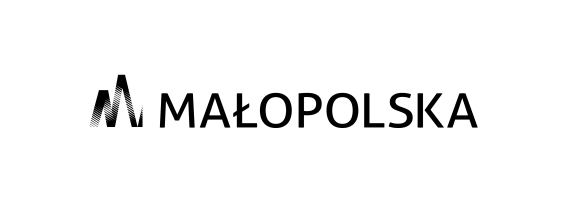 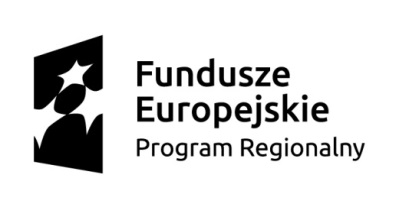 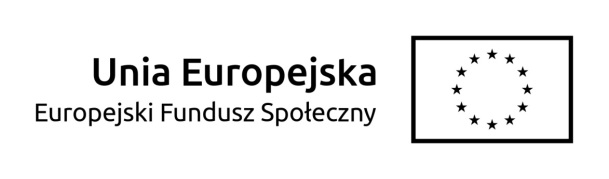 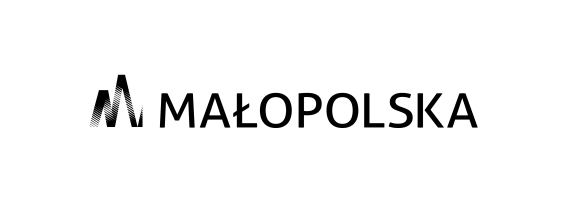 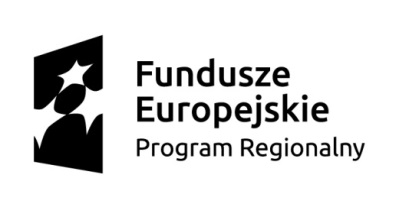 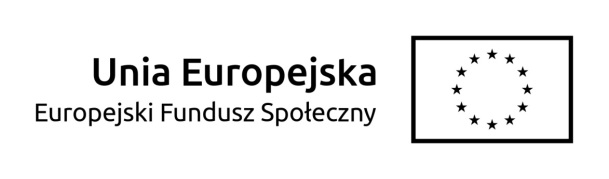 Załącznik nr 6 ............................................ Pieczęć Wykonawcy Lista sprawdzająca do weryfikacji czy dany certyfikat/dokument można uznać za kwalifikację.Jeżeli co najmniej jedna z odpowiedzi jest twierdząca, dany dokument można uznać za potwierdzający uzyskanie kwalifikacji. Jeżeli na żadne z powyższych pytań nie udzielono odpowiedzi twierdzącej, należy przejść do pkt. II. Jeżeli na każde z powyższych pytań z części II listy odpowiedź jest twierdząca, dany dokument można uznać za potwierdzający uzyskanie kwalifikacji.……………………………………………                                                                                                 data, pieczęć,  podpisUZNAWANE  KWALIFIKACJETAKNIECzy wydany dokument jest potwierdzeniem uzyskania kwalifikacji w zawodzie (np.: po ukończeniu nauki zawodu u rzemieślnika, po ukończeniu kwalifikacyjnego kursu zawodowego)? Jeśli tak, należy wskazać w jakim zawodzie zostały uzyskane kwalifikacje Czy dokument został wydany przez organy władz publicznych lub samorządów zawodowych (np.: Urząd Dozoru Technicznego czy Instytut Spawalnictwa) na podstawie ustawy lub rozporządzenia? Jeśli tak, należy wskazać nazwę instytucji wydającej dokument oraz podstawę prawną (ustawę/rozporządzenie) Czy dokument potwierdza uprawnienia do wykonywania zawodu na danym stanowisku (tzw. uprawnienia stanowiskowe, np.: operator koparki) i został wydany po przeprowadzeniu walidacji? Jeśli tak, należy wskazać uzyskanie jakich uprawnień potwierdza dokument Czy dokument jest certyfikatem, dla którego wypracowano system walidacji i certyfikowania efektów uczenia się na poziomie międzynarodowym Jeśli tak należy wskazać nazwę certyfikatu, dla którego wypracowano system walidacji i certyfikowania WARUNKI UZNANIA KWALIFIKACJICzy walidacja efektów uczenia się została przeprowadzona zgodnie z wewnętrznym system zapewniania jakości przeprowadzanych procesów ? Czy wydany certyfikat zawiera opis efektów uczenia się? Czy wydany certyfikat jest rozpoznawalny w danej branży, tzn. spełnia co najmniej jedną z poniższych przesłanek: -  uprawnia do wykonywania danego zawodu/ prowadzenia działalności w danym zakresie albo -  jest umocowany prawnie (polskie przepisy prawne odwołują się wprost do danego certyfikatu/ egzaminu) albo - został przyznany przez organizacje międzynarodowe (rządowe lub pozarządowe) albo -  jest umocowany prawnie w co najmniej dwóch krajach. Jeśli tak, należy wskazać w jakim zawodzie/ działalności zostały uzyskane kwalifikacje. Jeśli tak, należy wskazać podstawę prawną (np. ustawę/rozporządzenie). Jeśli tak należy wskazać nazwę organizacji międzynarodowej Jeśli tak należy wskazać w jakich krajach 